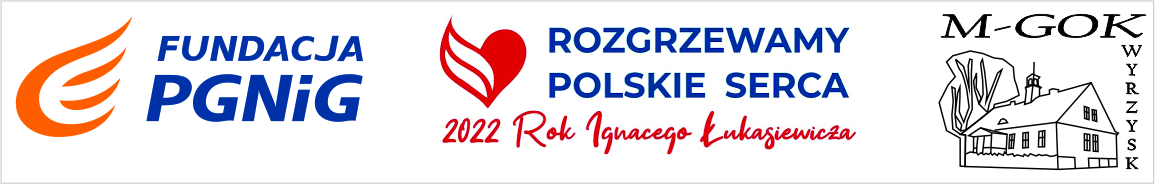 REGULAMIN KONKURSU „HAFT KTRAJEŃSKI”KONKURS „Haft krajeński” organizowany jest w maju 2022 roku.Organizator konkursu: Miejsko-Gminny Ośrodek Kultury w Wyrzysku.Cele konkursu: upowszechnienie wartości i atrakcyjności różnych wzorów haftu krajeńskiego.,aktywizowanie środowiska twórczego zajmującego się haftem krajeńskim,pozyskiwanie nowych twórców oraz młodych talentów,popularyzacja nowych twórców ludowych (hafciarzy) i umożliwienie im prezentacji swojej twórczości,upowszechnianie wartości sztuki ludowej – haftu krajeńskiego wśród społeczeństwa. Przedmiot konkursu: Haft krajeński na obrusach, serwetach, chustach, poszewkach itp. Termin organizacji konkursu:podsumowanie konkursu i otwarcie wystawy pokonkursowej – 18 września 2022 roku na Festynie Krajeńskim w Wyrzysku.Ocena prac konkursowych: Prace konkursowe oceniać będzie komisja w składzie:Dyrektor Muzeum Ziemi ZłotowskiejTwórca ludowyTwórca ludowyZasady uczestnictwa w konkursie:uczestnicy przekazują na konkurs najmniej dwie prace z haftem krajeńskim do dnia 12.08.2022r,uczestnik konkursu przekazuje prace do Miejsko-Gminnego Ośrodka Kultury                   w Wyrzysku osobiście lub pocztą na koszt własny,do udziału w konkursie mogą być przekazane prace nowe, wykonane własnoręcznie zgodnie z kanonami szkół haftu krajeńskiego,wszystkie prace zostaną sfotografowane w celu archiwizacji,organizator konkursu ma prawo zaprezentować na wystawie pokonkursowej wybrane prace.Nagrody i wyróżnienia:przewiduje się nagrody rzeczowe,ilość nagród – 5 w tym dwa wyróżnienia.Zgłoszenie uczestnictwa: Osoba, która zamierza brać udział w konkursie, przesyła do organizatora konkursu kartę zgłoszenia wraz z pracami do dnia 12.08.2022rr.Sprawy różne:Informacji o konkursie udziela Dyrektor MGOK w Wyrzysku – Katarzyna Dzikowicz, Tel. 531-249-933.KARTA ZGŁOSZENIAKONKURS HAFT KRAJEŃSKI(prosimy o wypełnienie kart pismem drukowanym)Województwo ……………………………..Miejscowość………………………………………………Imię i nazwisko ………………………………………………………………………………….Adres domowy  ………………………………………………………………………………….Telefon …………………………………………………………………………………………..Data urodzenia …………………………………………………………………………………..Ilość prac ………………………………………………………………………………………..Oświadczam, że zapoznałam/łem się z regulaminem konkursu. …………………………………………										      podpis uczestnika Wyrażam zgodę na przetwarzanie danych osobowych zawartych w niniejszym formularzu na potrzeby przeprowadzenia Konkursu zgodnie z ustawą z dnia 29.08.1997r. o ochronie danych osobowych (Dz.U. z 2002r., Nr 101, poz. 926 z póź.zm.) w zakresie koniecznym do prawidłowego przeprowadzenia Konkursu w celach promocji przedsięwzięcia. ……………………………………………………									data i podpis uczestnika 